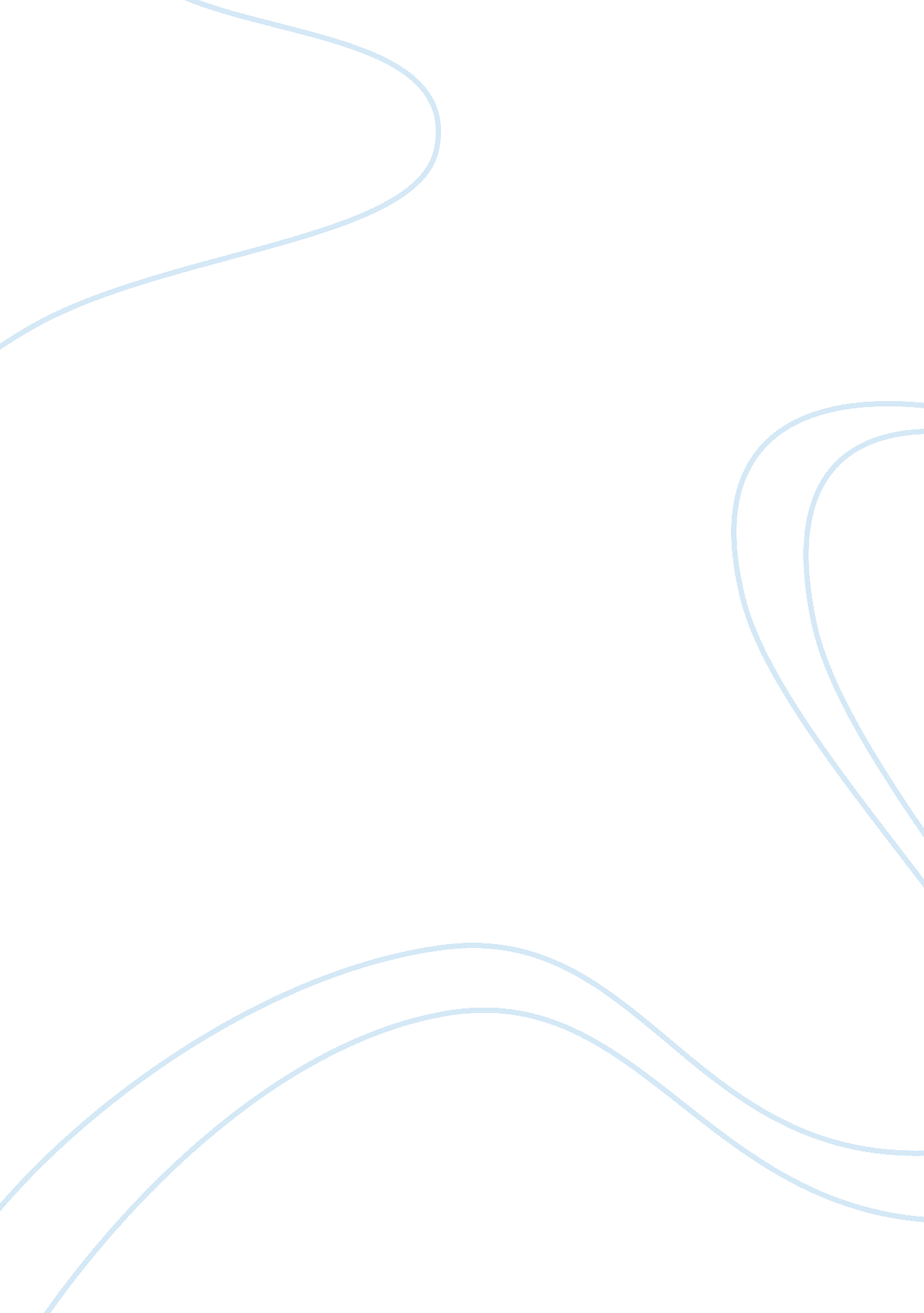 Neonatal nursingLaw, Crime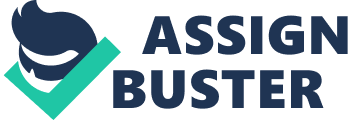 Nursery/Neonatal Nurse Chamberlain College ofNursingNursery Nursing A Nursery Nurse is a nurse who provides medical care for newborns and infants. Although they usually work in hospital nurseries, some work in outpatient care centers or private residences, providing in-home care for sick infants. Nursery nurses can also be categorized as neonatal (newborn) or pediatric nurses, depending on the age group they serve. Nursery Nurses may have a different title but perform many of the same duties as RNs and LPNs, including: administering treatments, medications, tests, and procedures, assisting physicians, creating or updating patient care plans, maintaining patient records and other duties but this all depends on the nursery level in which they work. I would like to be a nursery/neonatal nurse because I love working with newborns, I want to be challenged in mycareer, and I want to have a rewarding/successful profession. I would love to become a Nursery/neonatal nurse. I love newborns, they are little bundles of joy and I can be trusted to care for them. It’s not an easy job as some people would think. Not all babies come out “ healthy” some are born with defects and need special care and that’s where we come in. Before this class I just knew I wanted to be a nurse but I was lost with finding which nursing role was for me. I went through six different nurse titles andI believethis one suits me the best. Now that I know what kind of nurse I want to be I can make sure I’m taking all the right classes and working harder to become a nursery nurse. Becoming a Nursery Nurse takes training, experience andeducation. You would need working knowledge ofhealthand safety, goodcommunicationskills, ability to work with a team, NNEB, CACHE level 3, NVQ level 2/3 or equivalent, previous experience working within a similarenvironmentand a little bit more. You have to ask yourself am I physical, emotional and spiritual prepared to care for children, can I distract them during unpleasant procedures. I have asked myself these questions and I am ready to care for others children. As I have said before this role is not easy and it will challenge me to become a great Nursery Nurse to take great care of newborns. More advanced roles will usually require additional training and/or experience. There is an organization called NHS employing organizations that may provide support to nursery assistants and nursery nurses, working towards relevant qualifications. Becoming a Nursery Nurse is rewarding because considering that newborns don’t talk, their non-verbal signs need to be decoded by nursing professionals. To me this is an important skill because if we don’t know what the babies need we can’t take care of them. They can identify and interpret signs babies display, because of alterations in their health, and proper care can be delivered and shared withfamilymembers. Understanding of the child's pain or other behaviors can be transmitted to the family members. I can imagine how these nurses feel knowing that they’re making the babies healthy and happy. Nursery nursing care is an interactional process of three channels: it involves interactions between the professional/newborn and professional/newborn and family (Pinheiro EM, Siiva MJP, Angelo A, Ribeiro CA). Although the work is non-stop according to payscale. om (2010) “ the average salary with an advanced degree is $80, 000”. It couldn’t get any better when you love going to work every day and getting paid a good amount ofmoneywhile doing it. Nursing is a great career to invest in if you love helping people. I love helping people but I would prefer to work with babies because they are helpless and need people like me who are dedicated to only them. I will stay in school and get the best education I can to advance in my career. I feel this profession will fulfill mydreamsand I will have a rewarding career. References Caleeda (2007). Nursery nurse. From http://www. caleeda. co. uk/page24/page32/page32. html Crown copyright. NURSERY NURSE AND NURSERY ASISTANT. (2006) http://www. nhscareers. nhs. uk/explore-by-career/wider-healthcare-team/careers-in-the-wider-healthcare-team/corporate-services/nursery-nursenursery-assistant/ Pinheiro, E. , Silva, M. , Angelo, M. , ; Ribeiro, C. (2008). The meaning of interaction between nursing professionals and newborns/families in a hospital setting. Revista Latino-Americana De Enfermagem (RLAE), 16(6), 1012-1018. . 